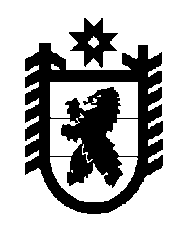 Российская Федерация Республика Карелия    РАСПОРЯЖЕНИЕГЛАВЫ РЕСПУБЛИКИ КАРЕЛИЯПризнать утратившими силу:распоряжение Главы Республики Карелия от 29 июня  2012 года             № 208-р (Собрание законодательства Республики Карелия, 2012, № 6, ст. 1133);распоряжение Главы Республики Карелия от 14 августа 2013 года № 277-р.            Глава Республики  Карелия                                                             А.П. Худилайненг. Петрозаводск7 февраля 2014 года № 34-р 